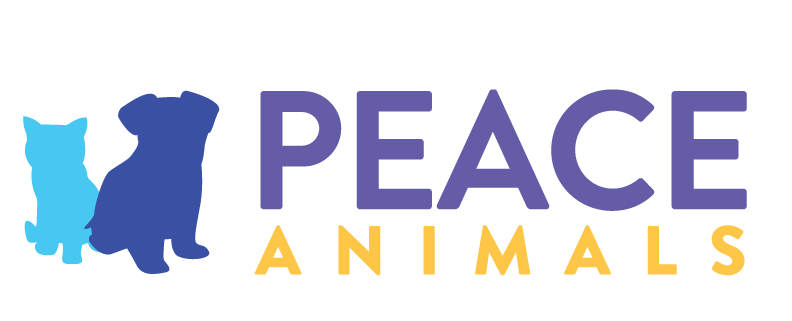 Mon, Nov 23, 2015Financials BANK ACCOUNTSScotiaBank  		$ 4,535.36 USD    ($ 72,565.80)   16 pesos = 1 USDReliable Credit		 14,975.43 USD   	BANDERAS BAY CHARITIESUS Bank		 10,533.28 USD   	BANDERAS BAY CHARITIESUS Bank Mobile Clinic	      950.00 USD		BANDERAS BAY CHARITIESTOTAL	$ 30,994.07	US Tax Credit		Banderas Bay Charities, Inc  (BBC INC)505 N Tomahawk Is DrPortland, OR 97217503 285 4007amywelchpdx@comcast.netAs soon as IRS Determination Letter received, we’ll be able to apply for AmazonSmile, list on GuideStar, TD Ameritrade, etcBBC does have its assigned EIN and able to give US Tax Donation creditPEACE now working solely with Punta de Mita colonias & Higuera BlancaGrants Received this calendar yearMarchig - $5,000 USDHSUS - Alice Morgan Wright – Edith J Goode   $56,700 MXN	($ 3,600 USD)	wired to ScotiaBank (received Nov 24, 2015) - exchange was 15.6 pesos to $1 USDHSUS also given to SayulitAnimalsBrigitte Bardot – grant to SayulitAnimals and Parasio FelinoA Calif foundation – promised $20,000 USD in 2016Have applied to Marchig, SummerleeHSI – new office in Mexico City, working with Calle Cero; did offer help during impending hurricaneGreaterGood/AmazonSmile: small donations, of approx $100 USD or less, per quarterBoard DonationsThe board has been generous with their $3,000-$10,000 or more donations per person